School/Setting Name: St Andrews NurseryST ANDREWS NURSERY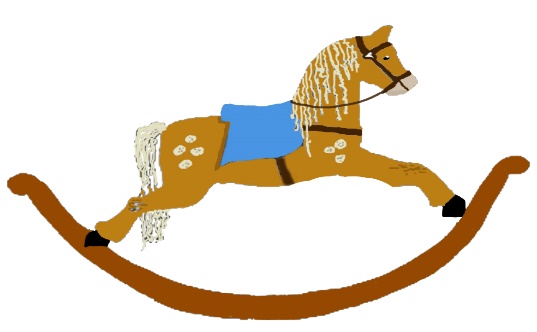 Standards and Quality Report 2020/2021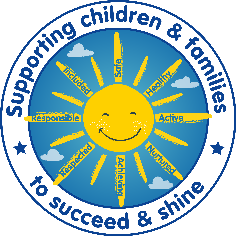 Achieving Excellence and EquityContextSt Andrews, located in North East Fife, is an historic town with an ecclesiastical history stretching back to pre-reformation times. The university was founded in 1411. Post- reformation times saw the town decline. Today it is known as a tourist town popular with both local and international visitors. It is also the home of golf and the Royal and Ancient are a governing body for the sport. The university has expanded its student numbers over the last 40 years with new building in and on the outskirts of the town.St Andrews has a mixed demographic with a large student population, many of whom live in privately rented accommodation with other students. A sizeable number of residents are in part time work in the accommodation and food service sectors. This shows that a significant part of the workforce is likely to be made up of those working alongside their studies. Many are reliant on walking, cycling, or public transport to move around, with a comparably small proportion of the population owning cars.St Andrews is an interdependent town and the university characterises it in a way that uniquely sets it apart from all other Scottish towns (according to Understanding Scotland’s Places). St Andrews and the surrounding area can present challenges by way of its rurality and access to services as stated in NE Fife Local Community Plan.The following table shows the SIMD profile of families using our service:St Andrews Nursery is a standalone nursery attached to Greyfriars Primary School. The nursery is open 52 weeks per year. It is bright, well maintained and welcoming.  St Andrews accommodates, when full, 85 children at any one time, from 2 years of age to those not yet attending primary school. No more than 10 children may be aged from 15 months to 3 years of age.  We are able to provide extended care where needed for children and families. St Andrews Nursery aligned with Westfield Family Nurture Centre in August 2016 as part of Fife Council’s Family Nurture model, of which there are seven in Fife. The leadership team consists of a shared Headteacher, a shared Depute Head of Centre and a shared Principal Teacher. Our wider staff team increased by 25% this year as a result of the additional staff needed to support our new 1140 hours models. The team consists of a 0.5 nursery teacher shared with Westfield Family Nurture Centre, two Senior Early Years Officers, one Senior Early Years Officer/Family Worker, 3 full-time Early Years Officers, 5 part-time Early Years Officers, one Pupil Support Assistant, and one Clerical Assistant.  We also had one EYO apprentice on our staff team who left to take up a post at another nursery in April 2021 after qualifying. Our janitor, cleaners and catering staff are shared with Greyfriars Primary School.Early entrants are admitted through an inter-agency referral process. As well as eligible two year-olds, children and families who would benefit from an early entrant placement are also referred to us by health visitors, pre-school home visiting service or social work. We provide support to those families from the surrounding towns and villages who may benefit from additional support through our family learning delivery and provision of ELC places during holiday periods at our sister setting Westfield.At St Andrews Nursery we have a current pupil roll of 63, which includes 21 children in our under three provision.  We have four playrooms: three for 3 – 5 years and one for our under 3 years. All playroom areas have access to secure outdoor play provision which has been adapted to ensure children stay in their separate bubbles. Children would normally have lunch in the school dining room but lunch has been served in the nursery this year to comply with COVID restrictions.Following the 1140 hours expansion plan the nursery this year provided  3 models of attendance for parents/carers:Five full days per week during term time from 8.45am – 2.45pm for 3 to 5 year oldsFive extended morning (8am – 12.40pm) or afternoon (1.20pm – 6pm) sessions over 49 weeks for 3 – 5 year oldsFive morning (8.35am – 11.45am) or afternoon (12.15pm – 3.25pm) sessions for 2 year oldsSt Andrews Nursery has well-established links with a wide range of agencies which helps provide high quality support to children and families and addresses potential barriers to learning and development. In 2019 Fife Council redesigned systems supports to allow for greater integration of Children’s Services. This includes our setting continuing to develop links with partners and the community through Learning Improvement Forums and Locality Networks. The aim of these forums and networks is to strengthen partnership working and collaboration to better meet outcomes for children and families.The St Andrews Nursery team have been working together with the current Headteacher for four and a half years. We work hard to ensure our values permeate all our work with children and families. We take pride in promoting confidence and independence in our children as we support them to develop their skills for learning, life and work.Our service during the second COVID-19 lockdown In January/February 2021St Andrews Nursery remained open throughout the January/February period of the lockdown to support vulnerable children and the children of keyworkers. A weekly “Keeping in Touch” email and family learning leaflet was sent to all parents from the Headteacher throughout the lockdown period which detailed the learning opportunities for children and familiesPractitioners supported children and families by creating learning opportunities which they shared on our closed Facebook pageParents and carers were encouraged to send the nursery photos and observations of learning at home for including in PLJs Practitioners telephoned families weekly to maintain connections and offer support.  Practitioners also shared children’s next steps in their learning and provided parents with ideas on how they could support their child.Practitioners ran “live learning” sessions with children and parents and carers which provided and opportunity to sustain relationshipsWe provided a range of learning packs for parents and carers to pick up from the front door of the nursery with parents and carers encouraged to share photos and observations with keyworkersPractitioners participated in virtual meetings to discuss on-going support for children and familiesA range of SWAYs were sent to parents to support them to support the wellbeing and learning of their childrenOur Family Worker undertook weekly telephone calls to our most vulnerable families providing practical support and in a number of cases food deliveries.The transition of our January intake children was supported by SWAY documents which offered a virtual tour of the setting and introductions to nursery staff and keyworkers.We reviewed and updated our vision, values & aims in November 2018 through consultation with staff, parents, children and partners.OUR VISIONSupport, succeed, shine - by creating a safe, welcoming, nurturing and inspiring environment where children, parents and staff can be the best they can be by developing skills for life and learning.OUR VALUES SafeHealthyAchievingNurturedActiveResponsibleRespectedIncludedOUR AIMSWe aim to create a positive ethos which is welcoming, inclusive, caring and stimulating.We aim to be an enthusiastic, reflective, supportive and well qualified team who are committed to on-going professional training and development.We aim to establish and build positive partnerships with our parents and carers, outside agencies and members of the local community.We aim to support our families through trusting relationships while ensuring the wellbeing of all is at the heart of our practice.We aim to “get it right” for every child by providing a safe, nurturing, supportive and inclusive environment where the rights of children are promoted.We aim to provide a broad balanced and child centred curriculum, providing children with engaging opportunities for learning through play so they can develop skills for learning and life.We aim to provide high quality resources in a stimulating environment which develop, extend and challenge individual children’s needs and help them develop a thirst for learning.Improvement for Recovery Priority WorkSession 2020 - 2021Improvement for Recovery Priority WorkSession 2020 - 2021Improvement for Recovery Priority WorkSession 2020 - 2021Improvement Priority 1: Children and families will be supported through changes in ELC as result of the impact of increased ELC hours and COVID-19 (QI 1.2 Leadership of change)AIMS:Embed a shared understanding of our Vision, Values and Aims and Curriculum RationaleRevisit roles & responsibilitiesReview standards and expectations in core areas of practice (core provision, interactions, PLJs, planning and learning walls)Develop our communication strategy to include SWAY newsletters and social media to share changes and support learning at homeImprovement Priority 1: Children and families will be supported through changes in ELC as result of the impact of increased ELC hours and COVID-19 (QI 1.2 Leadership of change)AIMS:Embed a shared understanding of our Vision, Values and Aims and Curriculum RationaleRevisit roles & responsibilitiesReview standards and expectations in core areas of practice (core provision, interactions, PLJs, planning and learning walls)Develop our communication strategy to include SWAY newsletters and social media to share changes and support learning at homeImprovement Priority 1: Children and families will be supported through changes in ELC as result of the impact of increased ELC hours and COVID-19 (QI 1.2 Leadership of change)AIMS:Embed a shared understanding of our Vision, Values and Aims and Curriculum RationaleRevisit roles & responsibilitiesReview standards and expectations in core areas of practice (core provision, interactions, PLJs, planning and learning walls)Develop our communication strategy to include SWAY newsletters and social media to share changes and support learning at homeNIF PrioritySchool improvementSchool leadershipPractitioner professionalismAssessment of children’s progressHGIOELC Quality Indicators1.2 Leadership of learning1.4 Leadership and management of practitioners2.2 Curriculum2.3 Learning, teaching and assessment2.4 Personalised support3.1 Ensuring wellbeing, equality and inclusion3.2 Securing children’s progressHGIOELC Quality Indicators1.2 Leadership of learning1.4 Leadership and management of practitioners2.2 Curriculum2.3 Learning, teaching and assessment2.4 Personalised support3.1 Ensuring wellbeing, equality and inclusion3.2 Securing children’s progressProgress:CLPL refresher on Vision, Values and Aims and Curriculum Rationale at collegiate meeting w/c 28/9/20HGIOELC challenge questions on QI 1.3 Leadership of change on November INSETCLPL refresher on planning at collegiate meeting w/c 26/10/20CLPL refresher on Learning Walls at collegiate meeting w/c 2/11/20 & 16/11/20PLJ moderation at collegiate meeting w/c 7/12/20Learning wall moderation at collegiate meeting w/c 14/12/20Planning moderation at collegiate meeting w/c 21/12/20Communication plan finalised by 5/10/20 SWAY training for Lynne Napier, SEYO & Family Worker completed by 19/10/20Parent questionnaire on adapting service to 1140 hrs and compliance with COVID 19 restrictionsProgress:CLPL refresher on Vision, Values and Aims and Curriculum Rationale at collegiate meeting w/c 28/9/20HGIOELC challenge questions on QI 1.3 Leadership of change on November INSETCLPL refresher on planning at collegiate meeting w/c 26/10/20CLPL refresher on Learning Walls at collegiate meeting w/c 2/11/20 & 16/11/20PLJ moderation at collegiate meeting w/c 7/12/20Learning wall moderation at collegiate meeting w/c 14/12/20Planning moderation at collegiate meeting w/c 21/12/20Communication plan finalised by 5/10/20 SWAY training for Lynne Napier, SEYO & Family Worker completed by 19/10/20Parent questionnaire on adapting service to 1140 hrs and compliance with COVID 19 restrictionsProgress:CLPL refresher on Vision, Values and Aims and Curriculum Rationale at collegiate meeting w/c 28/9/20HGIOELC challenge questions on QI 1.3 Leadership of change on November INSETCLPL refresher on planning at collegiate meeting w/c 26/10/20CLPL refresher on Learning Walls at collegiate meeting w/c 2/11/20 & 16/11/20PLJ moderation at collegiate meeting w/c 7/12/20Learning wall moderation at collegiate meeting w/c 14/12/20Planning moderation at collegiate meeting w/c 21/12/20Communication plan finalised by 5/10/20 SWAY training for Lynne Napier, SEYO & Family Worker completed by 19/10/20Parent questionnaire on adapting service to 1140 hrs and compliance with COVID 19 restrictionsImpact:Most practitioners are able to talk confidently about our Vision, Values and Aims and have a sound understanding of our context Most practitioners understand why our curriculum rationale (drivers are communication, outdoor learning & leadership) supports the needs of children and parents in our setting.Almost all practitioners’ interactions are of a very good quality and support children to make very good progressAlmost all practitioners’ observations are of a very good standardAlmost all practitioners in a significantly changed team (25% of staff were new to team In August 2021) are confident of the roles and responsibilities undertaken by all colleagues across the setting and have a shared understanding of core areas of practice and how these have had to be adapted in light of COVID-19 restrictionsAll practitioners have been responsive and are skilled in identifying parents who need support and have been able to support, signpost or refer to other agenciesAlmost all children are happy, nurtured, confident and independent learnersAll children are supported appropriately Almost all children engage in a range of opportunities to develop communication, curiosity, problem-solving and leadership skillsAlmost all children have access to tasks and opportunities that extend learning and provide challengeAlmost all children are making very good progress in learningAlmost all parents responding to our surveys stated communication about 1140 hours and our COVID 19 compliant service has been well communicatedImpact:Most practitioners are able to talk confidently about our Vision, Values and Aims and have a sound understanding of our context Most practitioners understand why our curriculum rationale (drivers are communication, outdoor learning & leadership) supports the needs of children and parents in our setting.Almost all practitioners’ interactions are of a very good quality and support children to make very good progressAlmost all practitioners’ observations are of a very good standardAlmost all practitioners in a significantly changed team (25% of staff were new to team In August 2021) are confident of the roles and responsibilities undertaken by all colleagues across the setting and have a shared understanding of core areas of practice and how these have had to be adapted in light of COVID-19 restrictionsAll practitioners have been responsive and are skilled in identifying parents who need support and have been able to support, signpost or refer to other agenciesAlmost all children are happy, nurtured, confident and independent learnersAll children are supported appropriately Almost all children engage in a range of opportunities to develop communication, curiosity, problem-solving and leadership skillsAlmost all children have access to tasks and opportunities that extend learning and provide challengeAlmost all children are making very good progress in learningAlmost all parents responding to our surveys stated communication about 1140 hours and our COVID 19 compliant service has been well communicatedImpact:Most practitioners are able to talk confidently about our Vision, Values and Aims and have a sound understanding of our context Most practitioners understand why our curriculum rationale (drivers are communication, outdoor learning & leadership) supports the needs of children and parents in our setting.Almost all practitioners’ interactions are of a very good quality and support children to make very good progressAlmost all practitioners’ observations are of a very good standardAlmost all practitioners in a significantly changed team (25% of staff were new to team In August 2021) are confident of the roles and responsibilities undertaken by all colleagues across the setting and have a shared understanding of core areas of practice and how these have had to be adapted in light of COVID-19 restrictionsAll practitioners have been responsive and are skilled in identifying parents who need support and have been able to support, signpost or refer to other agenciesAlmost all children are happy, nurtured, confident and independent learnersAll children are supported appropriately Almost all children engage in a range of opportunities to develop communication, curiosity, problem-solving and leadership skillsAlmost all children have access to tasks and opportunities that extend learning and provide challengeAlmost all children are making very good progress in learningAlmost all parents responding to our surveys stated communication about 1140 hours and our COVID 19 compliant service has been well communicatedNext Steps:Further develop our communication strategy to extend our range of SWAYs to support parents to support their child’s learning and progression at homeNext Steps:Further develop our communication strategy to extend our range of SWAYs to support parents to support their child’s learning and progression at homeNext Steps:Further develop our communication strategy to extend our range of SWAYs to support parents to support their child’s learning and progression at homeImprovement Priority 2: Children and families will have improved understanding of how to support wellbeing during this time of change (QI 3.1 Ensuring wellbeing, equality and inclusion)AIMS:Embed a consistent approach to Leuven Scales across the setting.Embed a consistent approach to the use of Emotion Works.Refresher on Our Minds Matter (during COVID-19) for staff and parentsImplement a full wellbeing toolkit of yoga and Teddy Time mindfulness techniques for children and families.Organise family learning experiences to support emotional wellbeing and mindfulness.Embed success of Play on Pedals programme (unable to proceed due to operational challenges)Improvement Priority 2: Children and families will have improved understanding of how to support wellbeing during this time of change (QI 3.1 Ensuring wellbeing, equality and inclusion)AIMS:Embed a consistent approach to Leuven Scales across the setting.Embed a consistent approach to the use of Emotion Works.Refresher on Our Minds Matter (during COVID-19) for staff and parentsImplement a full wellbeing toolkit of yoga and Teddy Time mindfulness techniques for children and families.Organise family learning experiences to support emotional wellbeing and mindfulness.Embed success of Play on Pedals programme (unable to proceed due to operational challenges)Improvement Priority 2: Children and families will have improved understanding of how to support wellbeing during this time of change (QI 3.1 Ensuring wellbeing, equality and inclusion)AIMS:Embed a consistent approach to Leuven Scales across the setting.Embed a consistent approach to the use of Emotion Works.Refresher on Our Minds Matter (during COVID-19) for staff and parentsImplement a full wellbeing toolkit of yoga and Teddy Time mindfulness techniques for children and families.Organise family learning experiences to support emotional wellbeing and mindfulness.Embed success of Play on Pedals programme (unable to proceed due to operational challenges)NIF PrioritySchool leadershipPractitioner professionalismParental involvementAssessment of children’s progressPerformance informationHGIOELC Quality Indicators1.2 Leadership of change1.4 Leadership and management of practitioners2.2 Curriculum2.3 Learning, teaching and assessment2.5 Family learning3.1 Ensuring wellbeing, equality and inclusion3.2 Securing children’s progressHGIOELC Quality Indicators1.2 Leadership of change1.4 Leadership and management of practitioners2.2 Curriculum2.3 Learning, teaching and assessment2.5 Family learning3.1 Ensuring wellbeing, equality and inclusion3.2 Securing children’s progressProgress:Leuven evidence gathered and analysed for Sept ‘20, Mar ’21 & May ‘21Leuven CLPL refresher for all staff at collegiate meeting w/c 21/9/20Emotions Works CLPL refresher at collegiate meeting w/c 21/9/20Emotion Works SWAY developed and sent to all parents in first term to support parents to support their child’s wellbeingOur Minds Matter CLPL refresher on Nov INSET for all staffTermly focus used in playrooms to support children’s wellbeing: term 1 – Connect; term 2- Be active; term 3 – Take notice and learn and term 4 – GiveWellbeing Toolkit CLPL refresher at collegiate time w/c 21/9/20  SeeSaw trial completed by Dec 2020 and feedback from parents through questionnaireParental involvement V’s parental engagement CLPL for all staff at collegiate time w/c 9/11/20 Termly Play on Pedal sessions for all N5 children was unable to proceed this year as a result of operational challenges caused by COVIDProgress:Leuven evidence gathered and analysed for Sept ‘20, Mar ’21 & May ‘21Leuven CLPL refresher for all staff at collegiate meeting w/c 21/9/20Emotions Works CLPL refresher at collegiate meeting w/c 21/9/20Emotion Works SWAY developed and sent to all parents in first term to support parents to support their child’s wellbeingOur Minds Matter CLPL refresher on Nov INSET for all staffTermly focus used in playrooms to support children’s wellbeing: term 1 – Connect; term 2- Be active; term 3 – Take notice and learn and term 4 – GiveWellbeing Toolkit CLPL refresher at collegiate time w/c 21/9/20  SeeSaw trial completed by Dec 2020 and feedback from parents through questionnaireParental involvement V’s parental engagement CLPL for all staff at collegiate time w/c 9/11/20 Termly Play on Pedal sessions for all N5 children was unable to proceed this year as a result of operational challenges caused by COVIDProgress:Leuven evidence gathered and analysed for Sept ‘20, Mar ’21 & May ‘21Leuven CLPL refresher for all staff at collegiate meeting w/c 21/9/20Emotions Works CLPL refresher at collegiate meeting w/c 21/9/20Emotion Works SWAY developed and sent to all parents in first term to support parents to support their child’s wellbeingOur Minds Matter CLPL refresher on Nov INSET for all staffTermly focus used in playrooms to support children’s wellbeing: term 1 – Connect; term 2- Be active; term 3 – Take notice and learn and term 4 – GiveWellbeing Toolkit CLPL refresher at collegiate time w/c 21/9/20  SeeSaw trial completed by Dec 2020 and feedback from parents through questionnaireParental involvement V’s parental engagement CLPL for all staff at collegiate time w/c 9/11/20 Termly Play on Pedal sessions for all N5 children was unable to proceed this year as a result of operational challenges caused by COVIDImpact:Almost all practitioners are able to support individual learner’s wellbeing and involvement in learning through analysis of evidence gathered and development of support plansAll practitioners have a shared understanding of the importance of emotional regulation in developing successful and confident learnersAll practitioners have a consistent approach to Emotion Works in supporting learners develop emotional literacy and self-regulationMajority of practitioners are confident at engaging children in our toolkit of mindfulness techniques (Teddy Time and yoga) All children are settled, happy and engaging in their learningA few children can talk about the importance of yoga and Teddy Time mindfulness techniques and how these approaches benefit their healthThe majority of children are able to describe and manage their emotions with increasing effectivenessAlmost all children are making very good progressA few parents responding to our surveys stated they have an understanding of supporting emotional wellbeing and using mindfulness techniques with their childrenAlmost all parents responding to our surveys stated the nursery supported the wellbeing of their child very well Almost all parents responding to our surveys stated the nursery supported their wellbeing very wellImpact:Almost all practitioners are able to support individual learner’s wellbeing and involvement in learning through analysis of evidence gathered and development of support plansAll practitioners have a shared understanding of the importance of emotional regulation in developing successful and confident learnersAll practitioners have a consistent approach to Emotion Works in supporting learners develop emotional literacy and self-regulationMajority of practitioners are confident at engaging children in our toolkit of mindfulness techniques (Teddy Time and yoga) All children are settled, happy and engaging in their learningA few children can talk about the importance of yoga and Teddy Time mindfulness techniques and how these approaches benefit their healthThe majority of children are able to describe and manage their emotions with increasing effectivenessAlmost all children are making very good progressA few parents responding to our surveys stated they have an understanding of supporting emotional wellbeing and using mindfulness techniques with their childrenAlmost all parents responding to our surveys stated the nursery supported the wellbeing of their child very well Almost all parents responding to our surveys stated the nursery supported their wellbeing very wellImpact:Almost all practitioners are able to support individual learner’s wellbeing and involvement in learning through analysis of evidence gathered and development of support plansAll practitioners have a shared understanding of the importance of emotional regulation in developing successful and confident learnersAll practitioners have a consistent approach to Emotion Works in supporting learners develop emotional literacy and self-regulationMajority of practitioners are confident at engaging children in our toolkit of mindfulness techniques (Teddy Time and yoga) All children are settled, happy and engaging in their learningA few children can talk about the importance of yoga and Teddy Time mindfulness techniques and how these approaches benefit their healthThe majority of children are able to describe and manage their emotions with increasing effectivenessAlmost all children are making very good progressA few parents responding to our surveys stated they have an understanding of supporting emotional wellbeing and using mindfulness techniques with their childrenAlmost all parents responding to our surveys stated the nursery supported the wellbeing of their child very well Almost all parents responding to our surveys stated the nursery supported their wellbeing very wellNext steps:Support parents to develop an understanding of supporting emotional wellbeing and using mindfulness techniques with their childNext steps:Support parents to develop an understanding of supporting emotional wellbeing and using mindfulness techniques with their childNext steps:Support parents to develop an understanding of supporting emotional wellbeing and using mindfulness techniques with their childImprovement priority 3: Learners will be supported to ensure they are making very good progress (QI 3.2 Securing children’s progress)AIMS:Revisit staff training on Growth Mindset and praise, mistakes and feedback.Revisit staff training on High Five communication strategies.Revisit COVID-19 compliant Kodaly and storytellingOrganise family learning experiences to support early language.Review core provision for supporting STEM learning opportunities. Improvement priority 3: Learners will be supported to ensure they are making very good progress (QI 3.2 Securing children’s progress)AIMS:Revisit staff training on Growth Mindset and praise, mistakes and feedback.Revisit staff training on High Five communication strategies.Revisit COVID-19 compliant Kodaly and storytellingOrganise family learning experiences to support early language.Review core provision for supporting STEM learning opportunities. Improvement priority 3: Learners will be supported to ensure they are making very good progress (QI 3.2 Securing children’s progress)AIMS:Revisit staff training on Growth Mindset and praise, mistakes and feedback.Revisit staff training on High Five communication strategies.Revisit COVID-19 compliant Kodaly and storytellingOrganise family learning experiences to support early language.Review core provision for supporting STEM learning opportunities. NIF PrioritySchool improvementSchool leadershipPractitioner professionalismAssessment of children’s progressHGIOELC Quality IndicatorsHGIOELC Quality IndicatorsProgress:Refresher CLPL on Growth Mindset and praise, mistakes and feedback in collegiate time w/c 2/11/20Refresher CLPL on High Five communication strategies on November INSETRefresher CLPL on Kodaly and storytelling in collegiate time w/c 16/11/20 Bookbug sessions delivered on Facebook during T1, T2, T3 & T4SeeSaw trial completed by Dec 2020Roll out Seesaw across setting from March 2021 (unable to proceed due to operational challenges)  Refresher CLPL on STEM in collegiate time w/c 16/11/20Progress:Refresher CLPL on Growth Mindset and praise, mistakes and feedback in collegiate time w/c 2/11/20Refresher CLPL on High Five communication strategies on November INSETRefresher CLPL on Kodaly and storytelling in collegiate time w/c 16/11/20 Bookbug sessions delivered on Facebook during T1, T2, T3 & T4SeeSaw trial completed by Dec 2020Roll out Seesaw across setting from March 2021 (unable to proceed due to operational challenges)  Refresher CLPL on STEM in collegiate time w/c 16/11/20Progress:Refresher CLPL on Growth Mindset and praise, mistakes and feedback in collegiate time w/c 2/11/20Refresher CLPL on High Five communication strategies on November INSETRefresher CLPL on Kodaly and storytelling in collegiate time w/c 16/11/20 Bookbug sessions delivered on Facebook during T1, T2, T3 & T4SeeSaw trial completed by Dec 2020Roll out Seesaw across setting from March 2021 (unable to proceed due to operational challenges)  Refresher CLPL on STEM in collegiate time w/c 16/11/20Impact:Almost all practitioners support children with the appropriate use of praise and feedbackAlmost all practitioners understand the learning opportunities presented through exploring mistakesThe majority of practitioners are confident in using the High Five communication strategies to support children’s language developmentThe majority of practitioners are confident in using revised approaches to Kodaly to support children’s languageThe majority of practitioners are confident in engaging children in stories with a range of storytelling approachesAlmost all practitioners are confident in providing STEM learning opportunitiesA few practitioners are confident in using Seesaw as a mechanism to support parents as equal stakeholders in children’s learningThe majority of children have developed resilience when faced with challengeAlmost all children are making very good progress in their language developmentAlmost all children are making very good progress in their literacyAll children have access to a range of challenging tasks linked to STEM and are making good progress in STEM subjectsAlmost all parents responding to our surveys stated feeling well supported with strategies to support their child’s language developmentImpact:Almost all practitioners support children with the appropriate use of praise and feedbackAlmost all practitioners understand the learning opportunities presented through exploring mistakesThe majority of practitioners are confident in using the High Five communication strategies to support children’s language developmentThe majority of practitioners are confident in using revised approaches to Kodaly to support children’s languageThe majority of practitioners are confident in engaging children in stories with a range of storytelling approachesAlmost all practitioners are confident in providing STEM learning opportunitiesA few practitioners are confident in using Seesaw as a mechanism to support parents as equal stakeholders in children’s learningThe majority of children have developed resilience when faced with challengeAlmost all children are making very good progress in their language developmentAlmost all children are making very good progress in their literacyAll children have access to a range of challenging tasks linked to STEM and are making good progress in STEM subjectsAlmost all parents responding to our surveys stated feeling well supported with strategies to support their child’s language developmentImpact:Almost all practitioners support children with the appropriate use of praise and feedbackAlmost all practitioners understand the learning opportunities presented through exploring mistakesThe majority of practitioners are confident in using the High Five communication strategies to support children’s language developmentThe majority of practitioners are confident in using revised approaches to Kodaly to support children’s languageThe majority of practitioners are confident in engaging children in stories with a range of storytelling approachesAlmost all practitioners are confident in providing STEM learning opportunitiesA few practitioners are confident in using Seesaw as a mechanism to support parents as equal stakeholders in children’s learningThe majority of children have developed resilience when faced with challengeAlmost all children are making very good progress in their language developmentAlmost all children are making very good progress in their literacyAll children have access to a range of challenging tasks linked to STEM and are making good progress in STEM subjectsAlmost all parents responding to our surveys stated feeling well supported with strategies to support their child’s language developmentNext steps:Support parents to support child with the development of a growth mindsetRoll out Seesaw across the setting to support all parents as equal stakeholders in their child’s learningNext steps:Support parents to support child with the development of a growth mindsetRoll out Seesaw across the setting to support all parents as equal stakeholders in their child’s learningNext steps:Support parents to support child with the development of a growth mindsetRoll out Seesaw across the setting to support all parents as equal stakeholders in their child’s learningAchievement of Children CfE data for N5 leavers for 2019/20 and 2020/2021Observation and evidence in PLJs show that almost all children continue to make very good progress in their learning despite periods of not being present in nursery.Practitioners have used professional judgement to discern from learning at home evidence whether this is significant learning.Our CfE data shows the same percentage of children working within Early Progressing for writing as last year. There has been a decrease in the percentage of children working within Early Progressing for reading, talking, number, shape and information compared to last year.Elips data for St Andrews N5 children session 2020-21Achievement of Children CfE data for N5 leavers for 2019/20 and 2020/2021Observation and evidence in PLJs show that almost all children continue to make very good progress in their learning despite periods of not being present in nursery.Practitioners have used professional judgement to discern from learning at home evidence whether this is significant learning.Our CfE data shows the same percentage of children working within Early Progressing for writing as last year. There has been a decrease in the percentage of children working within Early Progressing for reading, talking, number, shape and information compared to last year.Elips data for St Andrews N5 children session 2020-21Achievement of Children CfE data for N5 leavers for 2019/20 and 2020/2021Observation and evidence in PLJs show that almost all children continue to make very good progress in their learning despite periods of not being present in nursery.Practitioners have used professional judgement to discern from learning at home evidence whether this is significant learning.Our CfE data shows the same percentage of children working within Early Progressing for writing as last year. There has been a decrease in the percentage of children working within Early Progressing for reading, talking, number, shape and information compared to last year.Elips data for St Andrews N5 children session 2020-21Evidence of significant wider achievementsStory time – listening, prediction, recounting and creating own storiesStorytelling lockdown learning pack - creativity and imagination Sunshine soup lockdown learning pack - measuring Big Bird Watch lockdown learning packs - observation and recording skills, collecting data to collate and compareDYW day – talking about parent/carer’s work and developing an understanding of the world of work and the many people who help usWeekly Beach Kindergarten visits – looking after our environment, passing of the seasons, curiosity, investigating and problem-solving, cooperative playPaint and craft lockdown learning packs – creativity and imagination, fine motor skillsScience day – prediction, listening and following instructionsEvidence of significant wider achievementsStory time – listening, prediction, recounting and creating own storiesStorytelling lockdown learning pack - creativity and imagination Sunshine soup lockdown learning pack - measuring Big Bird Watch lockdown learning packs - observation and recording skills, collecting data to collate and compareDYW day – talking about parent/carer’s work and developing an understanding of the world of work and the many people who help usWeekly Beach Kindergarten visits – looking after our environment, passing of the seasons, curiosity, investigating and problem-solving, cooperative playPaint and craft lockdown learning packs – creativity and imagination, fine motor skillsScience day – prediction, listening and following instructionsWhat have been the success and challenges of school/setting closure period (school/class/playroom isolation, remote learning between January – March 2021)SUCCESSES DURING THE CLOSURE PERIODPlanning approachesDeveloping and refining our home learning offerCommunication and engagement with all stakeholdersSustaining existing relationships and establishing new ones at transitionUse of data to evaluate our serviceUpskilling of the team to deliverPlanning approachesSLT utilised elements of Fife’s Supporting Practitioners with Remote Learning guidance to support practitioners in ensuring that children had the opportunity to access remote learning of a high quality to ensure progress during the period of physical nursery closureExpectations of engagement were shared with all practitioners Approaches were devised for tracking and monitoring engagement in learning regularly to ensure all engagingA procedure was devised for identifying and contacting parents who were not engaging to understand barriers and offer alternative approachesPrevious experience of lockdown was built upon to plan how to better support children and familiesDeveloping and refining our home learning and family support offerHome learning opportunities accessed through Facebook with a few parents using SeeSawStory of the week read every Monday on closed Facebook pageTwo daily curricular activities themed around the story of the week and day of the week e.g. Marvellous Maths Monday, Toe Tapping Tuesday, etcDaily story and rhyme timeLive learning sessions – Together TimeWeekly learning pack available from front door of nursery (birdwatch, stationery, craft, story puppets, soup, paint)Themed SWAYs to support parents support their children’s learning – Health and Wellbeing, Storytelling, Snow PlayWeekly parent chats (support of parents and supporting child’s next steps and learning through play)Staff were on rota in centre for a week and working from home with clear expectations and focus (undertaking parent chats and recording relevant information/next steps, etc, developing activities for posting on Facebook/Seesaw, progressing Learning Leader role, CLPL linked to PRD or requirements of room, making resources, etc)Communication and engagementWith staffWeekly virtual SLT meetings through TEAMsWeekly virtual ELT meetings through TEAMsWeekly virtual room meetings held by SEYOs and their room teamsWeekly email from HT to all staffSLT daily check-ins with staff on rotaWith parentsWeekly HT email sent to all parents on a Friday with story of week for following weekWeekly parent chats (a few chats were fortnightly and a few parents chose to maintain contact via email). Next steps in child’s learning discussed and ideas talked through with parent to support SWAYs shared with parents on wellbeing, snow play, storytelling, literacy, numeracyParents sharing learning at home via Facebook, SeeSaw or email. Important as this gives other parents ideas.Family Worker engaging with vulnerable parents or parents flagged up by staff during parent chatsFrom parentsVery good engagement from parents through parent chats, drop-off chats and emails  - average of 86% over lockdown periodRegular postings from parents on Facebook and Seesaw providing learning at home contributionsSustaining existing relationships and establishing new ones at transitionRecognition of importance of sustaining relationships at all levels of the setting during a time of crisisUse of data to evaluate our service – key data for St Andrews Nursery Average parent engagement (by phone/drop off) for Jan/Feb lockdown period – 87%Parent chats – 100% of parents found these helpfulChildren’s next steps – 91% of parents found discussions on their child’s next steps and how to support these helpfulFacebook – 18% of parents looked at every post; 55% looked daily and 27% looked weeklyFacebook Activities – 9% completed the 10 weekly activities; 9% completed 5-9; 0% completed 1-4 and 64% did what they could; 18% had no time.100% of parents felt nursery supported wellbeing of their child well91% of parents felt nursery contributed to supporting wellbeing of parents well91% of parents felt SWAYS useful in supporting child’s learning at home91% of parents feel the nursery have valued and followed up learning that has been done at home by parents64% of parents said their child has at times talked about emotions, Teddy Time and yoga73% of parents said their child uses growth mindset phrases such as “I’ll keep trying.”; “I cannot do that yet.” and “I’m still learning.”82% of parents said they felt they had been well supported with concerns over their child’s general development64% of parents with concerns over their child’s language development said they felt they had been well supportedSkills and attributes of team to deliver a high-quality service during this period of lockdownCreativity and solution focussed approachFlexibility of staff to engageResilience of staff in face of change and uncertaintyCommitment, dedication and compassion of staff in supporting families and each otherCHALLENGES OF THE CLOSURE PERIODNon-engaging parents – procedure developed to contact and supportPressure on parents to support learning at home when they were working from home and supporting other children learning at home. Why some requested fortnightly chats or contact by email. Engagement with activities underlines this with many parents effectively doing what they could when they had time – staff reassured and reminded parents that they were doing a good job during this time of turmoilIssues with some parents’ devices and WIFI connection - Signposted to CIC (Care in Community) for application to BT WIFI vouchersAnxiety of some staff in relation to the new variant – revisiting guidance and regular SLT check-ins with all staffAnxiety of a few staff in relation to using technology and own devices – CLPL sessions set up and staff with more confidence supporting less confidentCHANGES TO PREVIOUS PRACTICE AS THE RESULT FROM LEARNING/ENGAGEMENT THAT WILL BE SUSTAINEDIncrease parent chats to report on progression and next steps in learning to termlyIncrease learning consultations between SLT and practitioners to termly so next steps in learning can be shared with parents termlyDevelop our SWAYs as a tool to inform parents on how they can support learning and progression at homeDevelop a plan of virtual meetings/programmes for parentsRoll out Seesaw to all parentsWhat have been the success and challenges of school/setting closure period (school/class/playroom isolation, remote learning between January – March 2021)SUCCESSES DURING THE CLOSURE PERIODPlanning approachesDeveloping and refining our home learning offerCommunication and engagement with all stakeholdersSustaining existing relationships and establishing new ones at transitionUse of data to evaluate our serviceUpskilling of the team to deliverPlanning approachesSLT utilised elements of Fife’s Supporting Practitioners with Remote Learning guidance to support practitioners in ensuring that children had the opportunity to access remote learning of a high quality to ensure progress during the period of physical nursery closureExpectations of engagement were shared with all practitioners Approaches were devised for tracking and monitoring engagement in learning regularly to ensure all engagingA procedure was devised for identifying and contacting parents who were not engaging to understand barriers and offer alternative approachesPrevious experience of lockdown was built upon to plan how to better support children and familiesDeveloping and refining our home learning and family support offerHome learning opportunities accessed through Facebook with a few parents using SeeSawStory of the week read every Monday on closed Facebook pageTwo daily curricular activities themed around the story of the week and day of the week e.g. Marvellous Maths Monday, Toe Tapping Tuesday, etcDaily story and rhyme timeLive learning sessions – Together TimeWeekly learning pack available from front door of nursery (birdwatch, stationery, craft, story puppets, soup, paint)Themed SWAYs to support parents support their children’s learning – Health and Wellbeing, Storytelling, Snow PlayWeekly parent chats (support of parents and supporting child’s next steps and learning through play)Staff were on rota in centre for a week and working from home with clear expectations and focus (undertaking parent chats and recording relevant information/next steps, etc, developing activities for posting on Facebook/Seesaw, progressing Learning Leader role, CLPL linked to PRD or requirements of room, making resources, etc)Communication and engagementWith staffWeekly virtual SLT meetings through TEAMsWeekly virtual ELT meetings through TEAMsWeekly virtual room meetings held by SEYOs and their room teamsWeekly email from HT to all staffSLT daily check-ins with staff on rotaWith parentsWeekly HT email sent to all parents on a Friday with story of week for following weekWeekly parent chats (a few chats were fortnightly and a few parents chose to maintain contact via email). Next steps in child’s learning discussed and ideas talked through with parent to support SWAYs shared with parents on wellbeing, snow play, storytelling, literacy, numeracyParents sharing learning at home via Facebook, SeeSaw or email. Important as this gives other parents ideas.Family Worker engaging with vulnerable parents or parents flagged up by staff during parent chatsFrom parentsVery good engagement from parents through parent chats, drop-off chats and emails  - average of 86% over lockdown periodRegular postings from parents on Facebook and Seesaw providing learning at home contributionsSustaining existing relationships and establishing new ones at transitionRecognition of importance of sustaining relationships at all levels of the setting during a time of crisisUse of data to evaluate our service – key data for St Andrews Nursery Average parent engagement (by phone/drop off) for Jan/Feb lockdown period – 87%Parent chats – 100% of parents found these helpfulChildren’s next steps – 91% of parents found discussions on their child’s next steps and how to support these helpfulFacebook – 18% of parents looked at every post; 55% looked daily and 27% looked weeklyFacebook Activities – 9% completed the 10 weekly activities; 9% completed 5-9; 0% completed 1-4 and 64% did what they could; 18% had no time.100% of parents felt nursery supported wellbeing of their child well91% of parents felt nursery contributed to supporting wellbeing of parents well91% of parents felt SWAYS useful in supporting child’s learning at home91% of parents feel the nursery have valued and followed up learning that has been done at home by parents64% of parents said their child has at times talked about emotions, Teddy Time and yoga73% of parents said their child uses growth mindset phrases such as “I’ll keep trying.”; “I cannot do that yet.” and “I’m still learning.”82% of parents said they felt they had been well supported with concerns over their child’s general development64% of parents with concerns over their child’s language development said they felt they had been well supportedSkills and attributes of team to deliver a high-quality service during this period of lockdownCreativity and solution focussed approachFlexibility of staff to engageResilience of staff in face of change and uncertaintyCommitment, dedication and compassion of staff in supporting families and each otherCHALLENGES OF THE CLOSURE PERIODNon-engaging parents – procedure developed to contact and supportPressure on parents to support learning at home when they were working from home and supporting other children learning at home. Why some requested fortnightly chats or contact by email. Engagement with activities underlines this with many parents effectively doing what they could when they had time – staff reassured and reminded parents that they were doing a good job during this time of turmoilIssues with some parents’ devices and WIFI connection - Signposted to CIC (Care in Community) for application to BT WIFI vouchersAnxiety of some staff in relation to the new variant – revisiting guidance and regular SLT check-ins with all staffAnxiety of a few staff in relation to using technology and own devices – CLPL sessions set up and staff with more confidence supporting less confidentCHANGES TO PREVIOUS PRACTICE AS THE RESULT FROM LEARNING/ENGAGEMENT THAT WILL BE SUSTAINEDIncrease parent chats to report on progression and next steps in learning to termlyIncrease learning consultations between SLT and practitioners to termly so next steps in learning can be shared with parents termlyDevelop our SWAYs as a tool to inform parents on how they can support learning and progression at homeDevelop a plan of virtual meetings/programmes for parentsRoll out Seesaw to all parentsNIF Quality Indicators (HGIOELC Early Years Self- Evaluation )NIF Quality Indicators (HGIOELC Early Years Self- Evaluation )NIF Quality Indicators (HGIOELC Early Years Self- Evaluation )NIF Quality Indicators (HGIOELC Early Years Self- Evaluation )NIF Quality Indicators (HGIOELC Early Years Self- Evaluation )Quality Indicator2018 - 20192019 - 20202020-2021Inspection Evaluation(within last 3 years)1.3 Leadership of change4Good5Very good4GoodN/A2.3 Learning, teaching and assessment4Good5Very good4GoodN/A3.1 Ensuring wellbeing, equity and inclusion4Good5 Very good4Very goodN/A3.2 Securing children’s progress4Good5 Very good4GoodN/ACare Inspectorate (within last 3 years)Grade (if applicable)Grade (if applicable)Grade (if applicable)2018 - 20192019 - 20202020-2021Quality of care and supportVery goodQuality of environmentNot assessedQuality of staffingExcellentQuality of leadership and management Not assessed